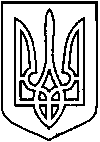 СЄВЄРОДОНЕЦЬКА МІСЬКА ВІЙСЬКОВО-ЦИВІЛЬНА АДМІНІСТРАЦІЯ  СЄВЄРОДОНЕЦЬКОГО РАЙОНУ  ЛУГАНСЬКОЇ  ОБЛАСТІРОЗПОРЯДЖЕННЯкерівникаСєвєродонецькоїміськоївійськово-цивільноїадміністрації09 грудня 2021  року                                                        			  № 2546Про погодження премії директору КУ «Трудовий архів м. Сєвєродонецька»ТРУНОВІЙ Оксані Олексіївні за листопад 2021 рокуКеруючись Законами України «Про військово-цивільні адміністрації»,   «Про місцеве самоврядування в Україні», на підставі  абзацу 5 пункту 3.1 розділу3 «Умови матеріального забезпечення керівника»  Контракту про призначення на посаду директора Комунальноїустанови «Трудовий архів                       м. Сєвєродонецька» від 06.09.2019, враховуючи службову запискузаступника керівника Сєвєродонецької міської військово-цивільної адміністрації Ірини СТЕПАНЕНКО, яка зареєстрована загальним відділом Сєвєродонецької міської військово-цивільної адміністрації 23.11.2021 року с/з 465,                    ПОГОДИТИ директору Комунальноїустанови «Трудовий архів                         м. Сєвєродонецька» ТРУНОВІЙОксаніОлексіївні премію за листопад 2021 року у розмірі 130 відсотків посадового окладу з урахуванням надбавкивідповідно до діючого в установі Положення про матеріальне заохочення працівників КУ«Трудовий архів м. Сєвєродонецька», яке затверджене наказом керівника установи від 21.09.2020 № 03-О/Д, в межах фонду заробітної плати. Бухгалтерії КУ «Трудовий архів м. Сєвєродонецька» здійснити виплату премії ТРУНОВІЙ Оксані Олексіївні.Дане розпорядження підлягає оприлюдненню. Контроль за виконанням цього розпорядження покладаю на                            заступника керівника Сєвєродонецької міської  військово-цивільної адміністрації ІринуСТЕПАНЕНКО.Керівник Сєвєродонецької міськоївійськово-цивільної адміністрації 			 Олександр СТРЮК